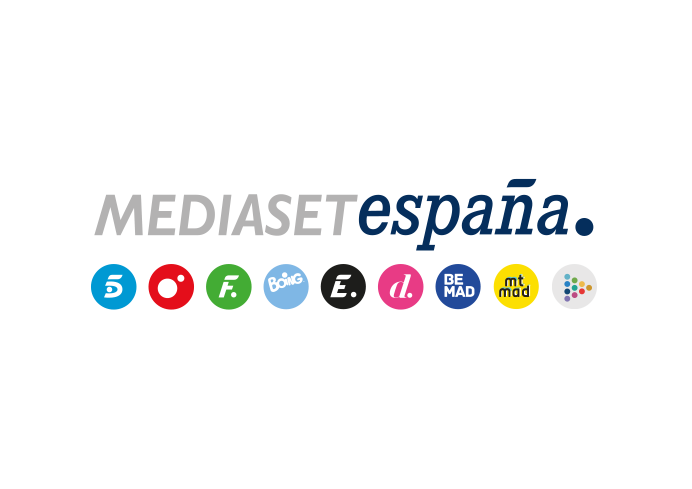 Madrid, 5 de junio de 2023Informativos Telecinco propone un debate cara a cara entre Pedro Sánchez y Alberto Núñez FeijóoAnte la celebración de las próximas Elecciones Generales del próximo 23 de julio.Informativos Telecinco ha propuesto la celebración de un debate cara a cara entre los candidatos de los dos principales partidos políticos, Pedro Sánchez y Alberto Núñez Feijóo. La propuesta se trasladó a ambas formaciones la semana pasada.